附件5农产品产地冷藏保鲜设施建设项目标识及设计说明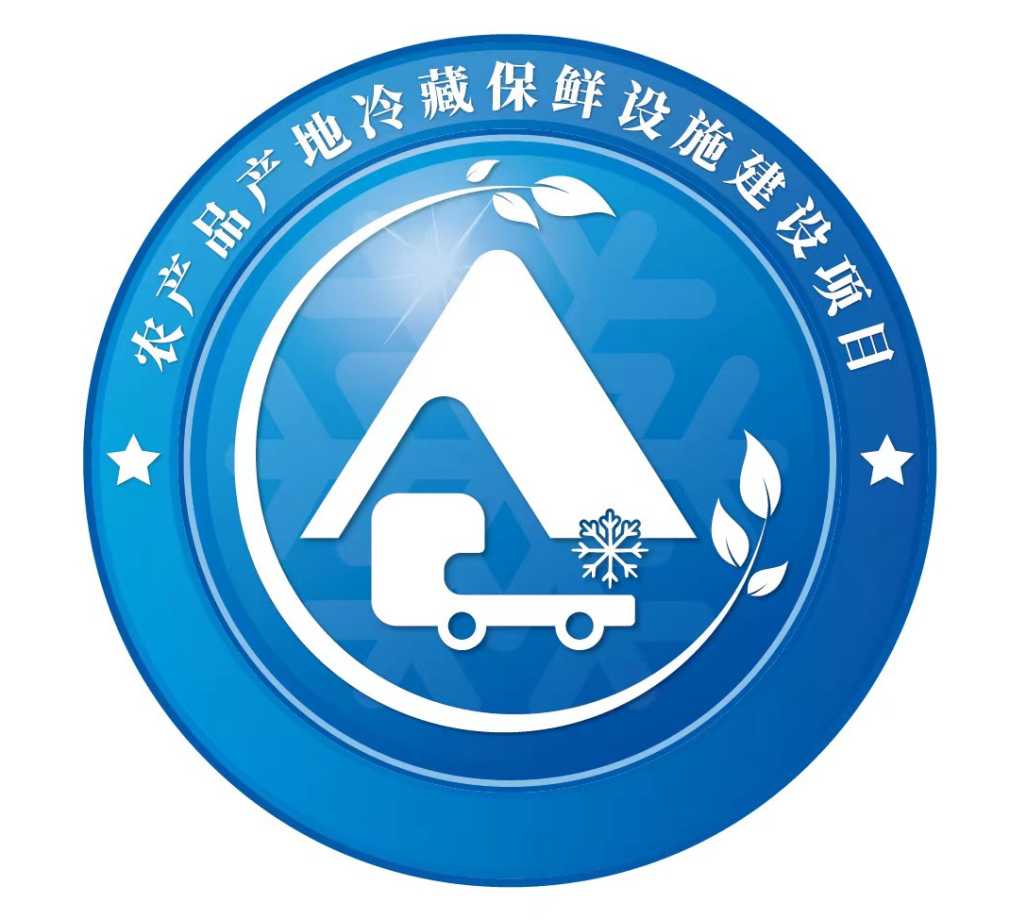 设计思路：“农产品产地冷藏保鲜设施建设项目”标识，以圆形为主要表现形式，遵循权威性、高识别性和方便多场景使用的设计原则。整体颜色为清澈蓝色，以冰雪造型为背景基底，传递了生态、环保、冷鲜的理念，使用大众熟悉的“绿叶、冷藏库、冷链车”变体作为主画面。绿色树叶代表绿色发展，寓意保障农产品新鲜品质；冷藏库和冷藏车结合的变体，寓意“保鲜设施到田头，助农增收有赚头”。标识牌样式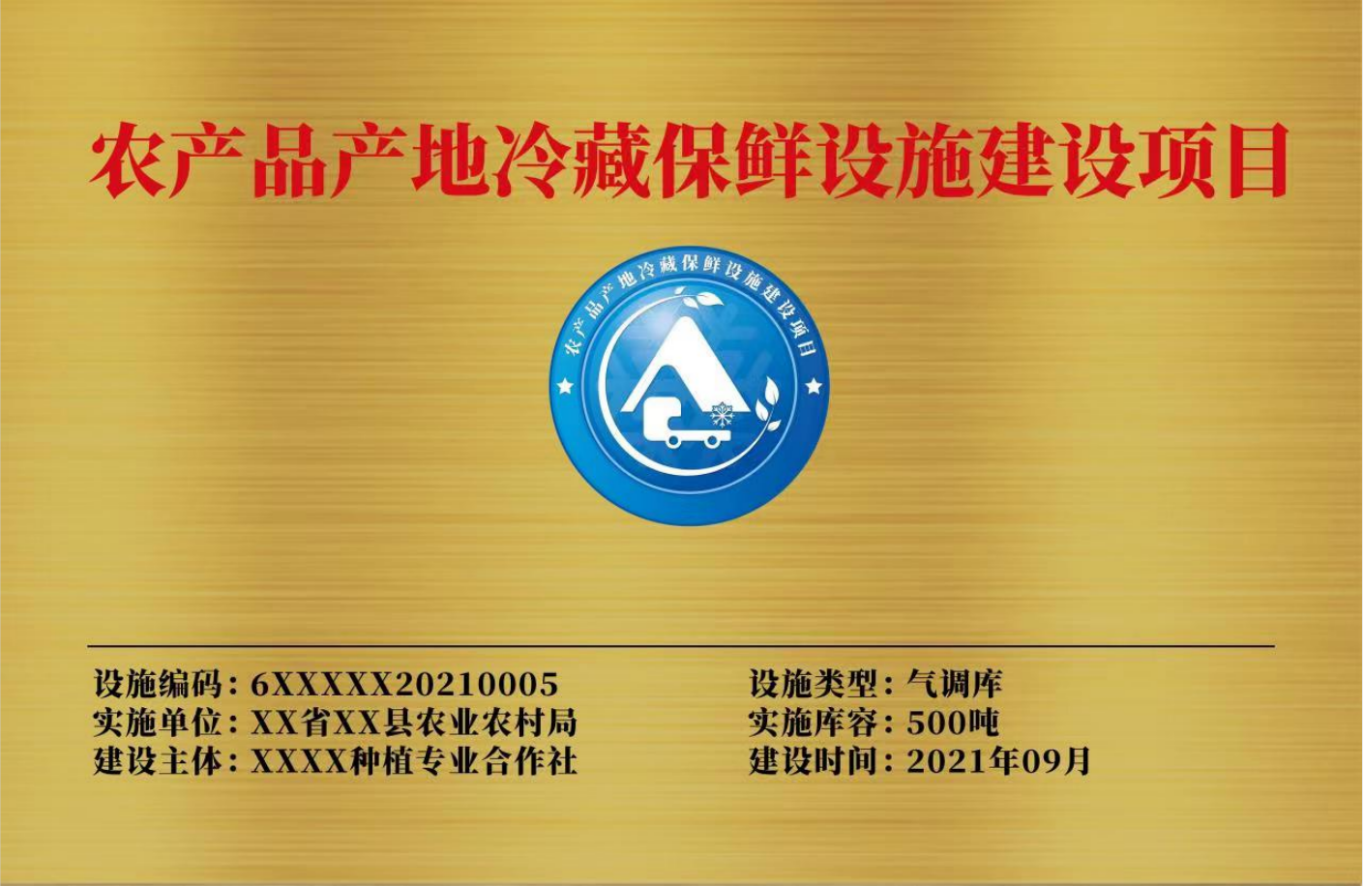 标识牌尺寸：600mm×400mm。标识牌内容：设施编号、实施单位、建设主体、设施类型、设施库容、建设时间。设施编码规则和标识使用说明一、设施编码规则设施编码共由14位数字构成，其中前6位为各地行政区区号，中间4位为立项年度，最后4位为设施序号，设施序号由实施县（市、区）自行排序。设施编码格式：XXXXXX XXXX XXXX            行政区号 立项年度 设施编号举例：甘肃省兰州市城关区2021年立项的第5号设施，编码为62010220210005。二、标识使用说明1.标识仅限于享受农产品产地冷藏保鲜设施建设中央财政奖补资金的设施使用。标识可在仓储设施、管理资料、信息系统等多场景选择使用。2.按照“一库一码”原则，由县级农业农村部门按照编码规则对本行政区域内享受项目补助的冷藏保鲜设施进行统一编码。3.标识牌尺寸统一为600mm×400mm；内容为设施编码、实施单位、建设主体、设施类型、设施库容、建设时间。由省级农业农村部门根据本地实际对标识牌制作材料、后期管护等做出具体规定。标识牌应在项目验收完成后使用。4.标识及标识牌制作使用应坚持因地制宜、经济适用、简便易行原则，力求外观简朴、造价节约，不得增加基层和建设主体负担。